  БАШҠОРТОСТАН РЕСПУБЛИКАҺЫ                                     РЕСПУБЛИка БАШКОРТОСТАН     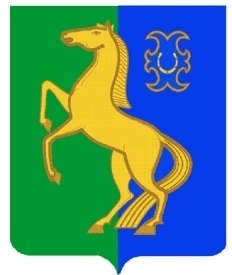  ЙƏРМƏКƏЙ районы                                                                АДМИНИСТРАЦИЯмуниципаль РАЙОНЫның                                                   сельского поселения              СПАРТАК АУЫЛ СОВЕТЫ                                                     спартакский сельсовет                                    ауыл БИЛƏмƏҺе                                                          МУНИЦИПАЛЬНОГО РАЙОНА                     ХАКИМИƏТЕ                                                                     ЕРМЕКЕЕВСКий РАЙОН452182, Спартак ауыл, Клуб урамы, 4                                                   452182, с. Спартак, ул. Клубная, 4       Тел. (34741) 2-12-71,факс 2-12-71                                                                  Тел. (34741) 2-12-71,факс 2-12-71          е-mail: spartak_s_s@maiI.ru                                                                          е-mail: spartak_s_s@maiI.ru                                БОЙОРОҠ                                                       №  19                                 РАСПОРЯЖЕНИЕ« 14 »  апрель  2013 й.                                                          « 14 »  апреля  2013 г.                                       О проведении экологических субботников по очистке, благоустройству и озеленению в учреждениях  на территории сельского поселения Спартакский сельсовет.               В целях  обеспечения  порядка, улучшения санитарного состояния, благоустройства и озеленению в учреждениях территории сельского поселения Спартакский сельсовет , на основании распоряжения Правительства Республики Башкортостан от 28.03.2013 г. № 319 -р,1. Назначить ответственных по проведению экологических субботников по очистке, благоустройству и озеленению в учреждениях:СДК с.Спартак                   -  Прокофьева Л.Р.- директор МБУК «Спартакский СДК»                                                 ( по согласованию);Администрация СП           -  Мастерова Н.В. – управляющая делами адм. СП,Отд.почты с. Спартак        -  Гильмутдинова Р.Р. – зав. отд. почты с. Спартак                                                 ( по согласованию);СК с. Пионерский              -  Кузьмина З.К. – зав. СК с. Пионерский ( по согласованию);музей с. Спартак                -  Идиятшина И.С. – зав.музея с.Спартак» (по согласованию).2.   Рекомендовать зав. учреждений  организовать и провести с 14 апреля по 19 мая 2013 года экологические  субботники по очистке, благоустройству и озеленению в учреждениях на территории сельского поселения Спартакский сельсовет муниципального района Ермекеевский район Республики Башкортостан.3. На протяжении всего периода информировать администрацию сельского поселения Спартакский сельсовет о ходе проведения экологических субботников по очистке, благоустройству и озеленению в учреждениях.4.    Управляющей делами администрации сельского поселения Спартакский сельсовет Мастеровой Н.В. ознакомить с данным распоряжением ответственных лиц.5.     Контроль за исполнением данного распоряжения оставляю за собой.  Глава сельского поселения Спартакский сельсовет                                                                                       Ф.Х.Гафурова